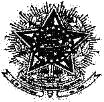 MINISTÉRIO DA EDUCAÇÃO UNIVERSIDADE FEDERAL DE JUIZ DEFORASISU, PISM e Vestibular - 1º Semestre 2020FORMULÁRIO DE RECURSO(   ) Recurso Análise de Renda(   ) Recurso Pessoa com Deficiência(   ) Recurso Pretos, Pardos e IndígenasO recurso relativo ao resultado das análises da documentação dos candidatos deverá ser interposto exclusivamente pelo (a) candidato (a) ou procurador (a), através do presente requerimento e entregue entre os dias 17 a 27 de março de 2020, das 8h às 17h, na Central de Atendimento, fazendo-se acompanhar das razões sobpena de não conhecimento dorecurso. O (a) candidato(a) deverá assinalar no espaço acima a opção para o recurso pretendido, sendo que os recursos devem ser entregues separadamente com seus formulários próprios. O resultado da análise do recurso será divulgado no endereço eletrônico www.ufjf.br/cdara.Nome do(a) candidato(a) requerente:CPF:(  ) Campus Governador Valadares(  ) Campus Juiz de ForaDescreva aqui as razões que justificam o recurso e documento anexos:Data:	/	/2020.Assinatura do (a) candidato(a)